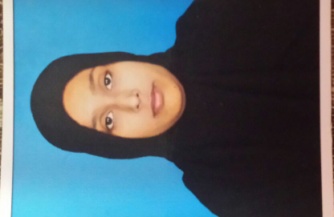  Farzana Farzana.372445@2freemail.com Seeking a challenging job where I can enhance my skills and implement my ideas to develop the organization and bring an element of change In my work process and I required skill set to meet the organization demands.                             Profile at a Glance:Over 1 year of experience in Sales & Customer Service.Ability to adapt well and perform in new competitive environment with flexibility towards shifts in working and excelling under high pressure and diverse situation.Hard working and committed with an ability to take up responsibilities and deliver positive resultsA self-motivated and diligent team player possessing highly evolved and demonstrable communication, interpersonal and leadership skills; strong analytical mind-set to learn quickly and high confidence to draw estimation & take up new challenges combining excellent problem solving skills.Professional Experience:ICICI BANK PVT. LTD. HYDERABAD, INDIA.Customer Care Executive (From November 2015 till April  2017)Associate-Phone Banking(Credit Cards)(Nov 2015-Oct 2016)Worked as customer service executive by serving the customers on calls by answering customers queries and giving end to end resolution with 100% quality and zero errors.Doing Sales by  Pitching  for add on products like Credit card up gradations, Personal loan on credit cards, Life insurance and general insurance.Senior Associate-Phone Banking Escalations(Oct2016-April 2017)Handling the customer escalations received at Phone banking through voice, Non voice and senior management.Give timely and end to end resolution to the escalated cases.Meeting the productivity targets and ensure the pending cases are actioned with in the time.Ensure minimal write backs from customers.Ensure no cases gets escalated to the senior management of the bank.Accomplishments:Successfully complete the work set by the organization with in time.Consistently exceeded sales target every month. Educational Qualification:M.B.A from CSI Institute of PG Studies, Secunderabad. IndiaB.Com (Computers) from Wesley Degree College (Co-Ed). Secunderabad, India.Intermediate from Sri Sai Vignan Bharati Jr College. Secunderabad, India.S.S.C from Nehru High School. Secunderabad, India.SKILLS:Strong verbal and personal communication skillsAdaptabilityTime ManagementEnergy LevelFast LeanerAbility to work with others to resolve problems, handle request or situations.Ability to work independentlyTechnical Skills:Ms-OfficeBrowsing net, emails & Outlook.Tally ERP9Personal Particulars:Date of Birth: 05th July 1991Gender: FemaleLanguages Known: English, Urdu & Hindi.Reference: Available on request